Uchwała Nr XLII/372/2013Rady Miasta Wojkowicez dnia 30 września 2013r.w sprawie ustanowienia herbu i innych symboli Miasta Wojkowice	Na podstawie art. 18 ust.2 pkt 13 ustawy z dnia 8 marca 1990 r. o samorządzie gminnym (tekst jednolity Dz. U. z 2013r.,poz.594) oraz art. 3 ustawy z dnia 21 grudnia 1978r. o odznakach i mundurach (Dz. U. z 1978r., Nr 31, poz. 130 z późn. zm), po uzyskaniu pozytywnej opinii Ministra Spraw Wewnętrznych i AdministracjiRada Miasta  Wojkowice uchwala:§ 1 Ustanawia się herb Miasta Wojkowice oraz inne symbole Miasta Wojkowice:sztandar, flagę i łańcuchy ceremonialne.§ 2 Herb i Barwy Miasta WojkowiceHerb Miasta Wojkowice przedstawia w czerwonym polu nad błękitną rzeką złote koło młyńskie, ponad nimi skrzyżowane pastorał i miecz.Barwami miasta są kolory czerwony i błękitny ułożone poziomo, w kształcie fali. Kolor błękitny ułożony u dołu zajmuje 1/3 szerokości płata, przebiega falująco z czterokrotnym wzniesieniem fali. Przy umieszczaniu barw w układzie pionowym kolor czerwony umieszcza się po lewej stronie płaszczyzny oglądanej z przodu. Wzór herbu miasta określa załącznik nr 1 do niniejszej uchwały.§ 3 Flaga Miasta WojkowiceFlaga Miasta Wojkowice przedstawia poziomy, prostokątny płat tkaniny w barwach miasta. Szerokość płata tkaniny w stosunku do jej długości wynosi 2/3. Flaga jest dwustronna. Lewa strona flagi (rewers) jest lustrzanym odbiciem prawej (awers).Wzór flagi stanowi załącznik nr 2 do  niniejszej uchwały.§ 4Sztandar Miasta WojkowiceSztandar Miasta Wojkowice jest dwustronny i ma  kształt prostokątnego płata o wymiarach 110 cm x 110 cm przymocowanego do drzewca zwieńczonego głowicą. Płaty tkaniny z trzech boków nie przylegających do drzewca obszyte są złotą frędzlą o długości 5 cm.Prawa strona (awers) jest koloru białego i zawiera pośrodku herb miasta oraz napis Miasto Wojkowice barwy złotej. Strona odwrotna (rewers) jest barwy czerwonej i zawiera pośrodku godło Rzeczypospolitej Polskiej. Głowica wykonana jest z metalu barwy złotej i przedstawia koło młyńskie, jeden z elementów (godła) herbu miasta. Drzewce o długości  i średnicy  wykonane są z drzewa jesionowego, toczonego, barwy jasnej. Dwudzielne drzewce łączone są tuleją wykonaną z metalu barwy złotej, na wysokości dolnego brzegu płata. Na górnym końcu drzewca osadzona jest głowica, na dolnym stopka wykonana z metalu barwy złotej. Wzór sztandaru określa załącznik nr  3 do niniejszej uchwały.§ 5Insygnia Władzy: Łańcuch Burmistrza Miasta Wojkowice i Łańcuch Przewodniczącego Miasta WojkowiceŁańcuchy Burmistrza Miasta i Przewodniczącego Rady są atrybutami władzy i zaakcentowaniem pełnionej funkcji.Łańcuch Burmistrza wykonany jest  z metalu barwy złotej.Łańcuch Przewodniczącego Rady Miasta wykonany jest z metalu barwy srebrnej.  Opis elementów łańcuchów stanowi załącznik nr 4 do  niniejszej uchwały.§ 6Wykonanie uchwały powierza się Burmistrzowi Miasta Wojkowice.§ 7Uchwała Wchodzi w życie po upływie 14 dni od dnia ogłoszenia w Dzienniku Urzędowym Województwa Śląskiego. Załącznik nr 1 do uchwałyNr XLII/372/2013  Rady Miasta Wojkowice z dnia 30 września 2013.Herb Miasta Wojkowice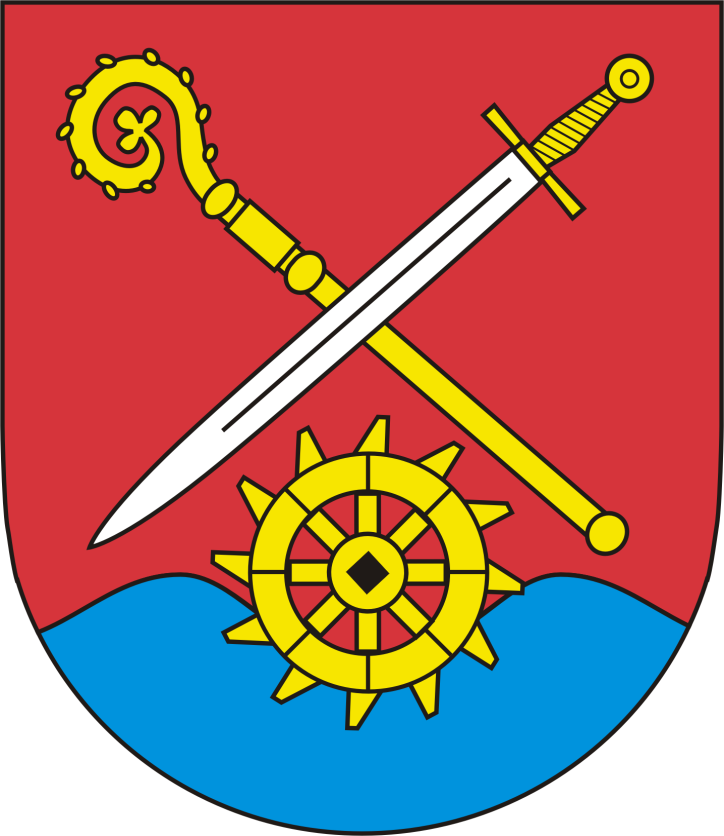                                                                                  Załącznik nr 2 do uchwały                                                                                        Nr XLII/372/2013 Rady Miasta                                                                                                                            Wojkowice z dnia 30 września 2013r.Flaga Miasta Wojkowice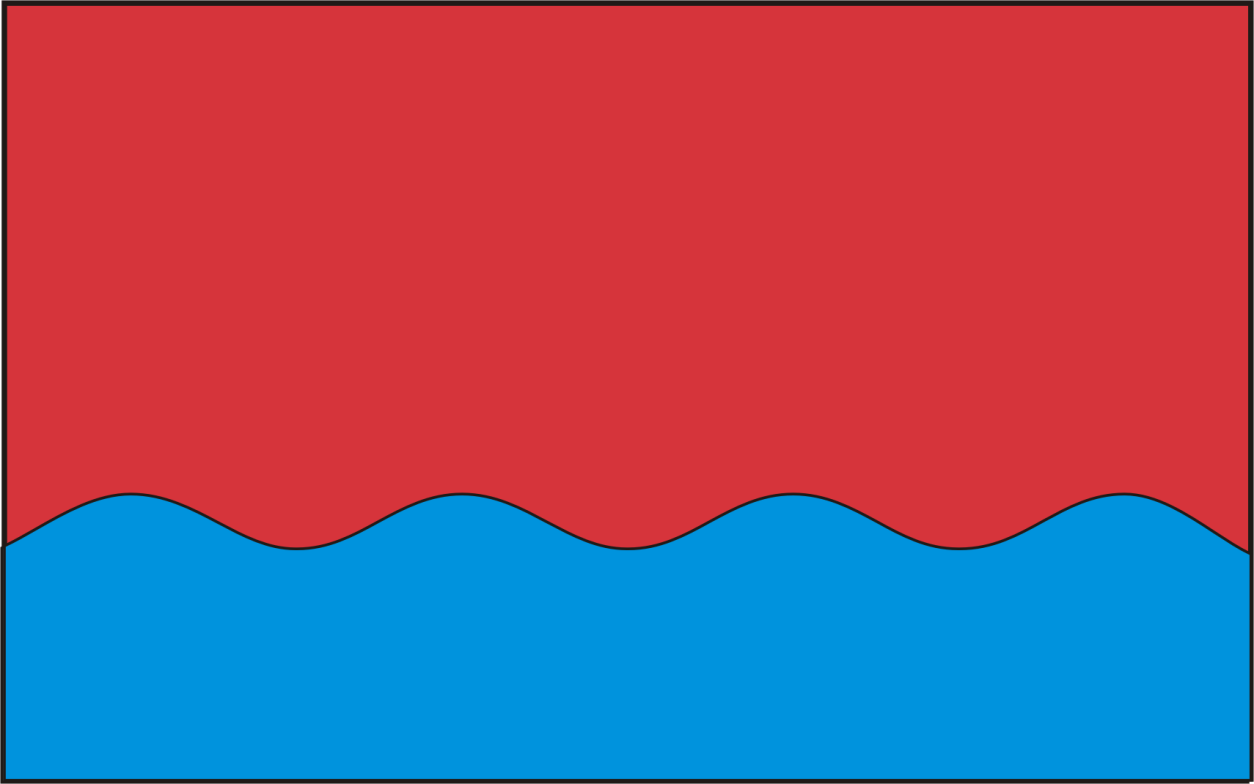                                                                                  Załącznik nr 3 do uchwały                                                                                        Nr XLII/372/2013 Rady Miasta                                                                                                    Wojkowice z dnia 30 września 2013r.Sztandar Miasta Wojkowice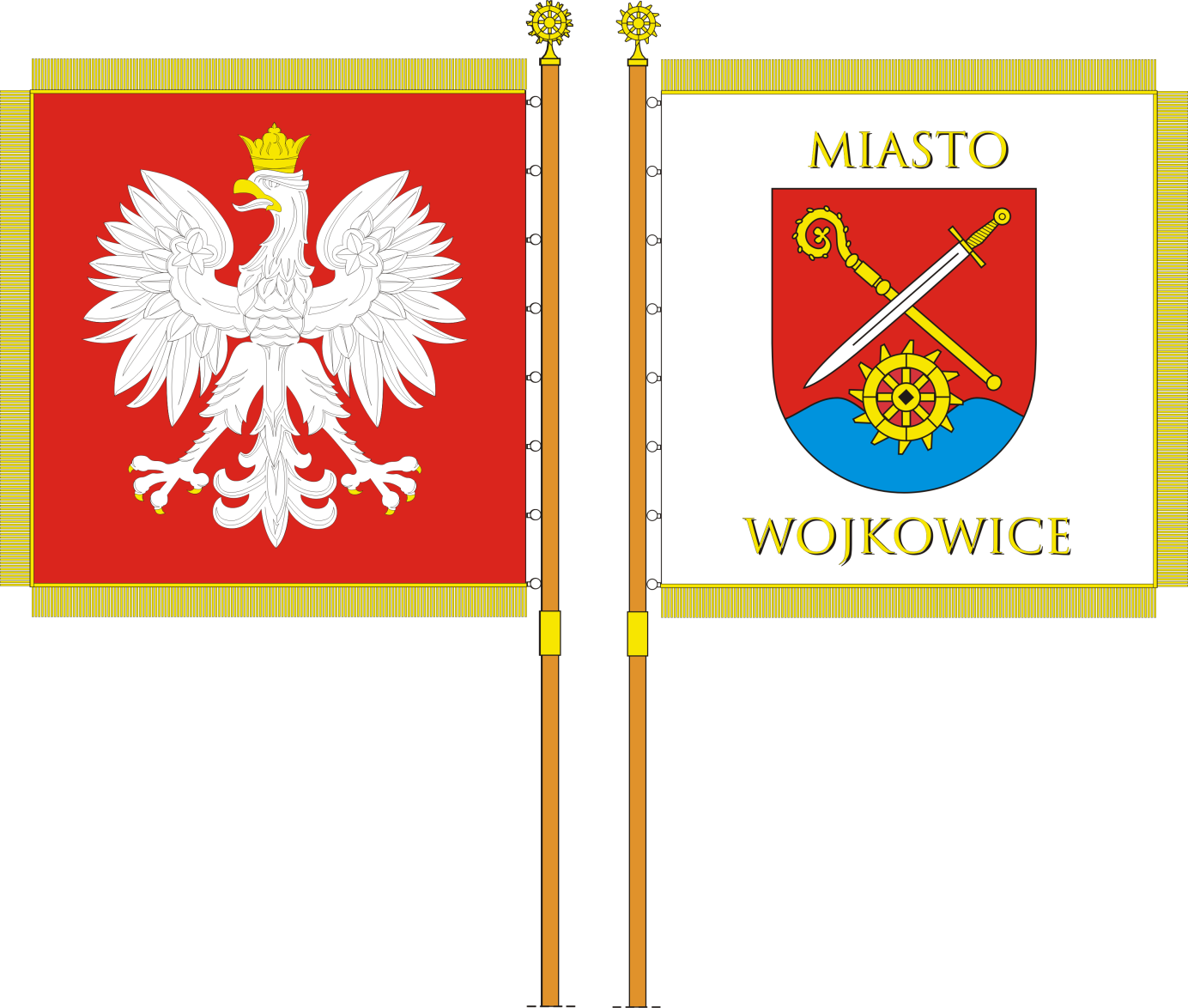                                                                                  Załącznik nr 4 do uchwały                                                                                        Nr XLII/372/2013 Rady Miasta                                                                                                    Wojkowice z dnia 30 września 2013r.Łańcuchy: Przewodniczącego Rady Miasta Wojkowice i Burmistrza Miasta WojkowiceŁańcuch Przewodniczącego Rady Miasta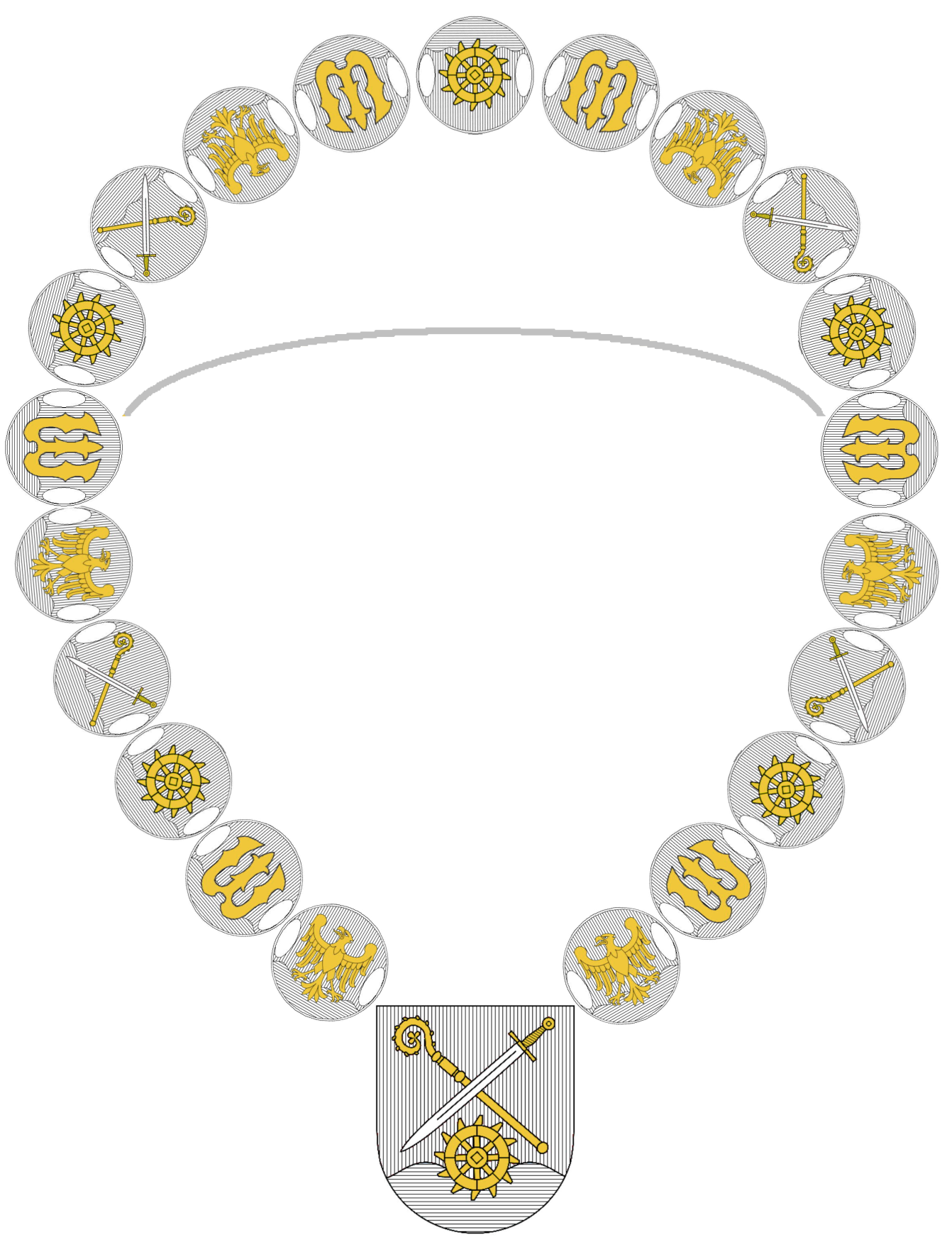  Łańcuch Burmistrza Miasta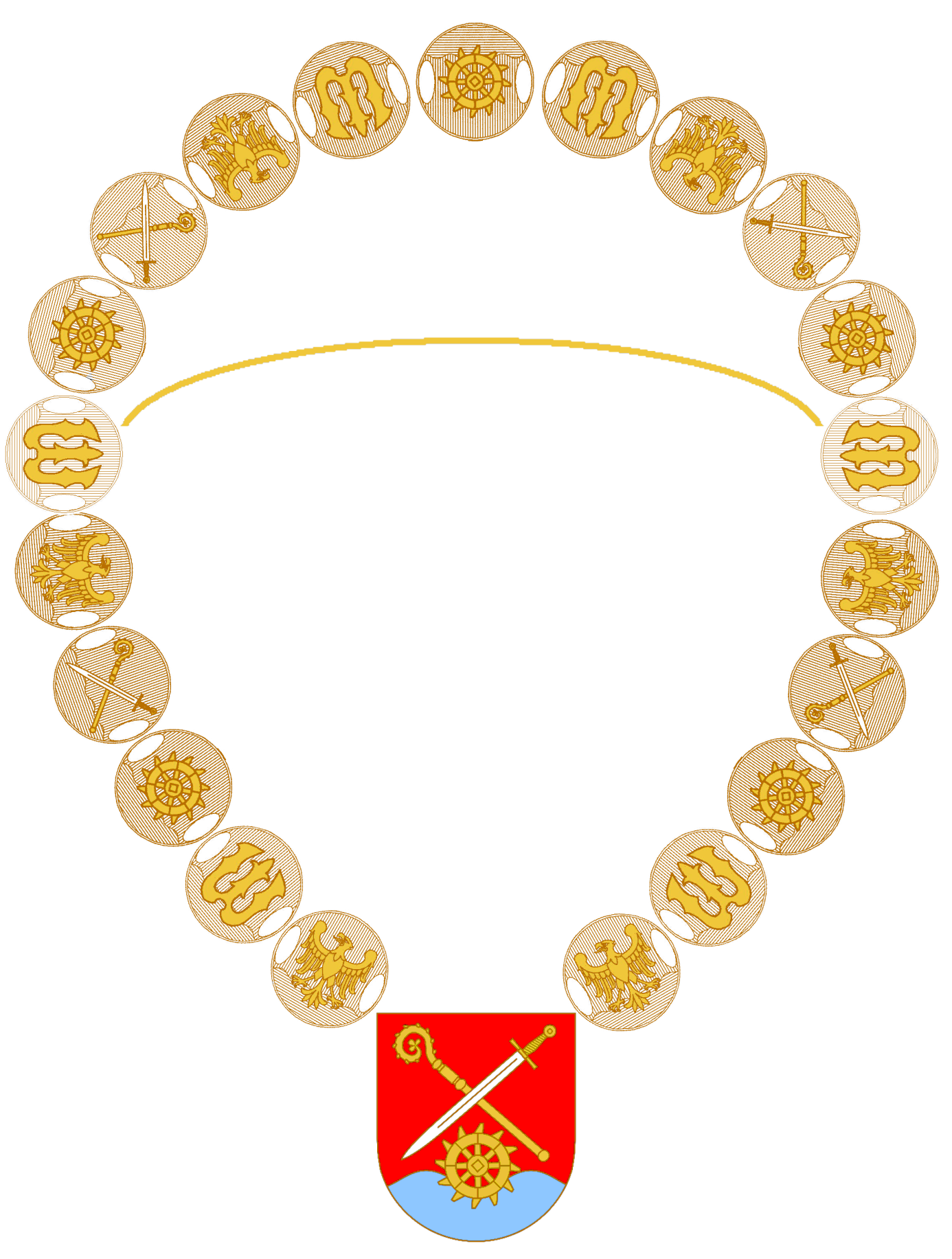 Opis Techniczny i Historyczno - Heraldyczny elementów: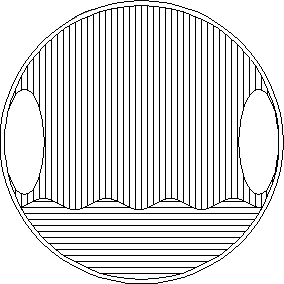 1. Ogniwo podstawowe:a) Ogniwo w kształcie koła, wykonane z mosiądzu o średnicy 50 mm i grubości materiału ok. 2 mm. Na łańcuchu dla Burmistrza Miasta w kolorze złotym (pozłacane), na łańcuchu dla Przewodniczącego Rady Miasta w kolorze srebrnym (srebrzone, patynowane). Wzorowane na projekcie flagi miasta.b) Koło to wspólnota i jedność, co symbolizuje wspólnotę trzech wsi połączonych w jedno miasto.Ogniwa zdobione charakterystyczną fakturą, która w heraldyce oznacza kolory i nazywana jest tynkurą. Pasy pionowe - symbolizują czerwień (nazwa heraldyczna - Gules)Pasy poziome – symbolizują błękit -niebieski (nazwa heraldyczna – Azure)Znaczenia symboliczne:Czerwień - to barwa władzy, jest to kolor królewskości i najwyższego kapłana. Czerwień jest kolorem ziemskim, oznacza krew, ogień, który oczyszcza ducha, wojnę i rządzę - może, zatem symbolizować działanie. Jest także kolorem odwagi, namiętności i płodności, oznacza spełnioną miłość.Błękit - to kolor transcendentny. Oznacza niebo, spokój, kontemplację, jest symbolem pokoju. Dla chrześcijan jest to również kolor Matki Bożej. Niebieski oznacza powietrze i wodę, tu ma symbolizować rzekę płynącą przez Wojkowice.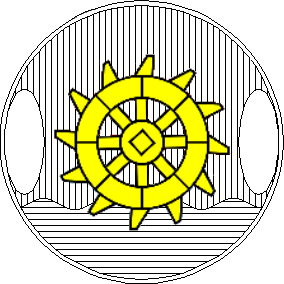 2. Ogniwo z kołem młyńskim:a) Na ogniwie podstawowym nałożony element herbu Wojkowic - koło młyńskie, w formie uproszczonej, w kolorze złotym (złocone).Na łańcuchu dla Burmistrza Miasta ogniwo i koło młyńskie w kolorze złotym (złocone), na łańcuchu dla Przewodniczącego Rady Miasta ogniwo w kolorze srebrnym (srebrzone), a koło młyńskie w kolorze złotym (złocone).b) Młyńskie koło -  symbolizuje wiele urządzeń rolniczych. Jest symbolem bytu materialnego człowieka, chwały i upadku oraz siły ramion.*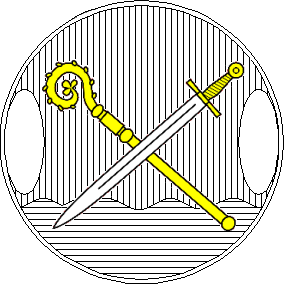 3. Ogniwo z mieczem i pastorałem:a) Na ogniwie podstawowym nałożony element herbu Wojkowic – miecz i pastorał, w formie uproszczonej, w kolorze złotym (złocone).Na łańcuchu dla Burmistrza Miasta ogniwo i miecz z pastorałem w kolorze złotym (złocone), na łańcuchu dla Przewodniczącego Rady Miasta ogniwo w kolorze srebrnym (srebrzone), a miecz z pastorałem w kolorze złotym (złocone).b) Miecz – oznaka arcybiskupa lub biskupa sprawującego również władzę świecką. Używany w herbach hierarchów zakonów rycerskich, symbolizuje honor rycerski, męstwo, powodzenie w boju.*Pastorał – oznaka godności arcybiskupa, biskupa, opata, ksieni, wielkiego mistrza zakonu i infułata; insygnia biskupów i opatów – znak jurysdykcji.*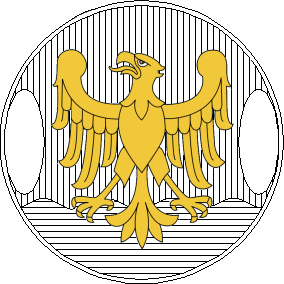 4. Ogniwo z Orłem Śląskim:a) Na ogniwie podstawowym nałożony element Herbu województwa śląskiego - złoty orzeł bez korony, w formie uproszczonej.Na łańcuchu dla Burmistrza Miasta ogniwo i orzeł w kolorze złotym (złocone), na łańcuchu dla Przewodniczącego Rady Miasta ogniwo w kolorze srebrnym (srebrzone), a orzeł w kolorze złotym (złocony).b) Herb województwa śląskiego - zwrócony w prawo złoty orzeł bez korony w polu błękitnym. Herb przedstawia herb księstw śląskich. Jego stylistyka nawiązuje do książąt górnośląskich. Herb z wizerunkiem orła był używany już w XIII wieku, o czym świadczy wizerunek orła na pieczęci z 1222 roku. Złoty orzeł na błękitnym polu był herbem od czasów Autonomicznego województwa śląskiego od 1920 roku oraz województwa katowickiego.Element ten zastosowano, ponieważ Wojkowice to miasto i gmina w województwie śląskim.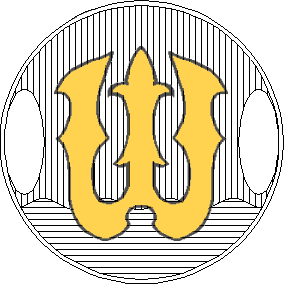 5. Ogniwo z Literą „W”:a) Na ogniwie podstawowym nałożony ozdobny element stylizowanej litery „W”.Na łańcuchu dla Burmistrza Miasta ogniwo i litera „W” w kolorze złotym (złocone), na łańcuchu dla Przewodniczącego Rady Miasta ogniwo w kolorze srebrnym (srebrzone), a litera „W” w kolorze złotym (złocona).Litera „W” ma oznaczać pierwszą literę nazwy Miasta – Wojkowice.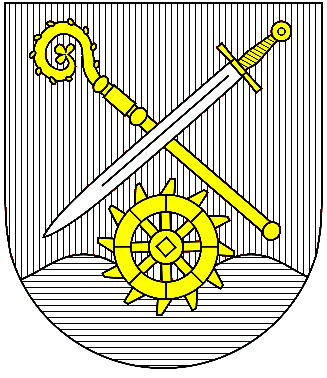 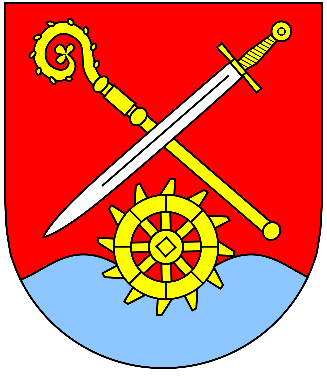 A.B.6. Herb Miasta Wojkowice:Herb miasta jako centralna i główna część łańcuchów. Wykonany w mosiądzu o wymiarach ok. 80 mm / 120 mm i grubości materiału ok. 3 mm.Wersja A - na łańcuchu dla Burmistrza MiastaWykonana w kolorach rzeczywistych – emaliowana lakierem akrylowymWersja B - na łańcuchu dla Przewodniczącego Rady MiastaZdobiony charakterystyczną fakturą, która została opisana w punkcie 1.Pasy pionowe - czerwieńPasy poziome – błękit - niebieski